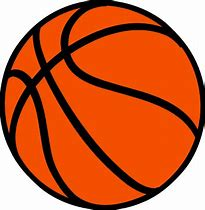 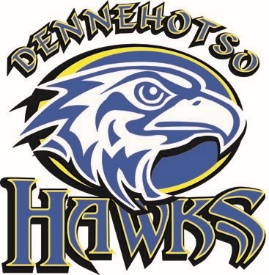       Dennehotso Boarding School                JV & Varsity BASKETBALLSchedule2019-2020 SeasonAthletic Director: Pamela Miles (928)278-0717Head Basketball Coaches: Chandra Todachine (JV Girls), Pamela Miles (JV Boys), Norma Harrison (Varsity Girls), Pamela Miles (Varsity Boys)Assistant Coach (Volunteer): Samantha Harrison (Varsity G/B)Reminders:Tournaments that are listed are just for your information; it does not necessarily mean we will be going to those tournaments. PLEASE pick up your child on the South side of the gym. DateDayOpponentPlaceTimeDriverGrade Check  Due November 18 Grade Check  Due November 18 Grade Check  Due November 18 Grade Check  Due November 18 Grade Check  Due November 18 Grade Check  Due November 18 November 18Monday Kaibeto Kaibeto 4,5,6,7ShirleyNovember 22Friday Rock Point Dennehotso4,5,6,7Grade Check  Due November 25Grade Check  Due November 25Grade Check  Due November 25Grade Check  Due November 25Grade Check  Due November 25Grade Check  Due November 25November 25Monday KMS Dennehotso 4,5,6,7Grade Check  Due December 2Grade Check  Due December 2Grade Check  Due December 2Grade Check  Due December 2Grade Check  Due December 2Grade Check  Due December 2December 03MondayTonalea Tonalea 4,5,6,7ShirleyDecember 05Thursday Chilchinbeto (Varsity Only)Chilchinbeto4,5WesleyGrade Check  Due December 9Grade Check  Due December 9Grade Check  Due December 9Grade Check  Due December 9Grade Check  Due December 9Grade Check  Due December 9December 09Monday ShontoDennehotso4,5,6,7December 10 TuesdayLukachukai Lukachukai 3,4,5,6AllenDecember 14 Saturday Shonto Varsity Boys TourneyShonto TBAWesleyGrade Check  Due December 16 Grade Check  Due December 16 Grade Check  Due December 16 Grade Check  Due December 16 Grade Check  Due December 16 Grade Check  Due December 16 December Mon./TuesOPENShirleyDecember 18 Wednesday Chinle JR High Chinle 4,5,6,7ShirleyDec. 20-21Fri./Sat.KMS Varsity G/B TourneyKayentaTBA Wesley/ShirleyJanuary 09Thursday Kaibeto Dennehotso4,5,6,7January 10Friday Tonalea (HOMECOMING)Dennehotso4,5,6,7Grade Check  Due January 13Grade Check  Due January 13Grade Check  Due January 13Grade Check  Due January 13Grade Check  Due January 13Grade Check  Due January 13January 13MondayPageDennehotso4,5,6,7January 15 WednesdayShontoShonto4,5,6,7AllenJanuary 16 Thursday LukachukaiDennehotso3,4,5,6Grade Check  Due January 20Grade Check  Due January 20Grade Check  Due January 20Grade Check  Due January 20Grade Check  Due January 20Grade Check  Due January 20January 22WednesdayKayenta Boarding SchoolDennehotso4,5,6,7January 24-25Fri./Sat.TCBS Varsity G/B TourneyTuba City TBA AllenGrade Check  Due January 27Grade Check  Due January 27Grade Check  Due January 27Grade Check  Due January 27Grade Check  Due January 27Grade Check  Due January 27January 27Monday Red Mesa Dennehotso 4,5,6,7January 29Wednesday OPENWesleyFebruary 8Saturday NAIC Championships KMS TBA Allen 